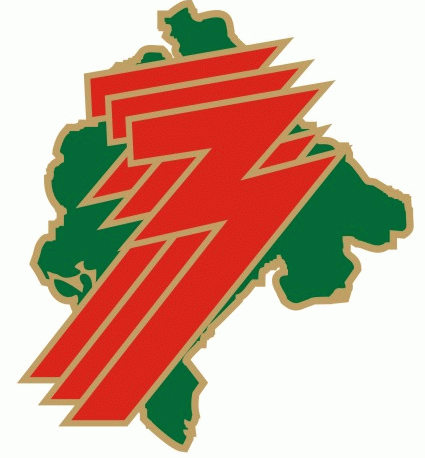 Podnosilac zahtjeva: ________________________                                         Biro rada:__________________ Broj:__________________                                                                                    Broj:______________________  Datum:________________                                                                                    Datum:___________________                ZAHTJEV  ZA REALIZACIJU PROGRAMAOSPOSOBLJAVANJA ZA RAD KOD POSLODAVCAIzjave nadležnog organa podnosioca zahtjeva da:podnosilac zahtjeva posjeduje uslove potrebne za realizaciju programa i uz istu dostavlja radnu biografiju instruktora programa osposobljavanja;podnosilac zahtjeva nije insolventan;podnosilac zahtjeva ostvaruje neto porast broja zaposlenih u odnosu na prosječan broj zaposlenih u poslednjih 12 mjeseci; osnivač i/ili većinski ili djelimični vlasnik podnosioca zahtjeva nije jedinica lokalne samouprave.Naziv podnosioca zahtjeva : ____________________________________ PIB:_______________________                                                                          PDV:_______________________ Banka:_____________________                                                                         Br. žiro računa:_______________ Djelatnost:__________________                                                                          Registarski broj:______________Kontakt osoba:______________                                                                           Telefon/fax:__________________ Broj zaposlenih:______________                                                                          Sjedište-opština:______________Podaci o program: plan i metod realizacije programskog sadržaja,  ukupni troškovi realizacije programa, finansijsko učešće podnosioca zahtjeva u ukupnim troškovima realizacije programa …Naziv zanimanja: ____________                     Nivo obrazovanja: __________                  Broj: _______________Ukupan broj učesnika programa: _________ licaNaziv radnog mjesta: _________________   Broj:____________ Dužina trajanja radnog odnosa:___________                                                                MP                        PODNOSILAC ZAHTJEVA                                                                                                                           ______________________________ P R I LOZ I:Program osposobljavanja za rad kod poslodavca;Rješenje o registraciji podnosioca zahtjeva; Uvjerenje nadležnog organa o izvršenoj obavezi plaćanja dospjelih poreza i doprinosa za socijalno osiguranje; 